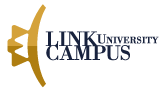 RICHIESTA AUTORIZZAZIONE DI SPESA PER ATTIVITA’ DI RICERCARICHIESTA AUTORIZZAZIONE DI SPESA PER ATTIVITA’ DI RICERCARICHIESTA AUTORIZZAZIONE DI SPESA PER ATTIVITA’ DI RICERCARICHIESTA AUTORIZZAZIONE DI SPESA PER ATTIVITA’ DI RICERCARICHIESTA AUTORIZZAZIONE DI SPESA PER ATTIVITA’ DI RICERCARICHIESTA AUTORIZZAZIONE DI SPESA PER ATTIVITA’ DI RICERCAData richiestaNome richiedenteDipartimento di afferenzaATTIVITA’ATTIVITA’ATTIVITA’ATTIVITA’ATTIVITA’ATTIVITA’  attività di studio o di ricerca; partecipazione a conferenze; presentazione risultati attività di ricerca o pubblicazione; attività amministrativa.  attività di studio o di ricerca; partecipazione a conferenze; presentazione risultati attività di ricerca o pubblicazione; attività amministrativa.  attività di studio o di ricerca; partecipazione a conferenze; presentazione risultati attività di ricerca o pubblicazione; attività amministrativa.  attività di studio o di ricerca; partecipazione a conferenze; presentazione risultati attività di ricerca o pubblicazione; attività amministrativa.  attività di studio o di ricerca; partecipazione a conferenze; presentazione risultati attività di ricerca o pubblicazione; attività amministrativa.  attività di studio o di ricerca; partecipazione a conferenze; presentazione risultati attività di ricerca o pubblicazione; attività amministrativa. Spese di missione Spese di missione Acquisto beni e servizi - Ingaggio personale Acquisto beni e servizi - Ingaggio personale Acquisto beni e servizi - Ingaggio personale Acquisto beni e servizi - Ingaggio personaleDescrizione:Descrizione:Descrizione: Descrizione: Descrizione: Descrizione: Località:Località:Fornitore:Fornitore:Fornitore:Fornitore:Durata (data partenza/ritorno):Durata (data partenza/ritorno):Contatti fornitore:Contatti fornitore:Contatti fornitore:Contatti fornitore:Importo viaggio:Importo viaggio:Importo alloggio:Importo alloggio:Importo vitto:Importo vitto:Importo iscrizione a seminari/convegni:Importo iscrizione a seminari/convegni:IMPORTO TOTALE LORDOIMPORTO TOTALE LORDOIMPORTO TOTALE LORDOIMPORTO TOTALE LORDOIMPORTO TOTALE LORDOIMPORTO TOTALE LORDO€€€€€€MODALITA’ DI PAGAMENTO PREVISTAMODALITA’ DI PAGAMENTO PREVISTAMODALITA’ DI PAGAMENTO PREVISTAMODALITA’ DI PAGAMENTO PREVISTAMODALITA’ DI PAGAMENTO PREVISTAMODALITA’ DI PAGAMENTO PREVISTANOTENOTENOTENOTENOTENOTEApprovazione✔️  Approvazione✔️  Approvazione✔️  Approvazione✔️  Approvazione✔️  Approvazione✔️  Numero richiestaData autorizzazioneIndicazioni operativeNome, ruolo e firma per autorizzazione